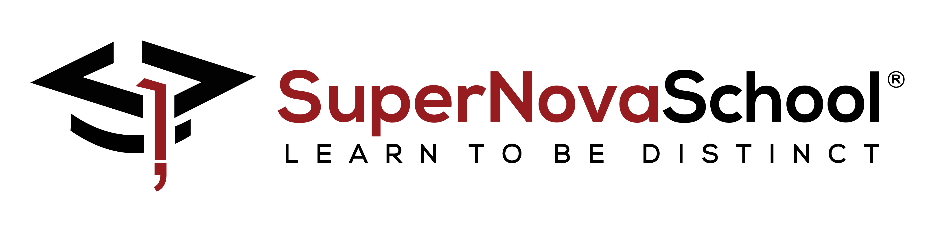 Chapter 3: Computational ThinkingData type conversionQ/A Q1. Ask the user to enter a number  . Convert the variable into float, string and integer value. B) Take a variable date ask the user to enter the date of the month. Convert it into integer value.Q2. Create a program that asks the user to enter 2 numbers. Multiply the first number by 5 and display the answer. Divide the second number by 2 and display the answer.Q3. Create a program that asks the user to enter 2 numbers. Multiply the numbers and  display the answer in the form “the answer is” <answer>.Q4. Create a program that asks the user to enter length and width. Calculate the area and display the answer in the form “the area is” <area>.Q5. Create a program that asks the user to enter a number. Multiply the number by 20 and subtract 100. Display the answer in the form “the answer is”, <answer>.Q6. Create a program that asks the user to enter 2 numbers. Divide the first number by the second number. Display the answer in the form “answer of dividing no1 by no2 is” <answer>.